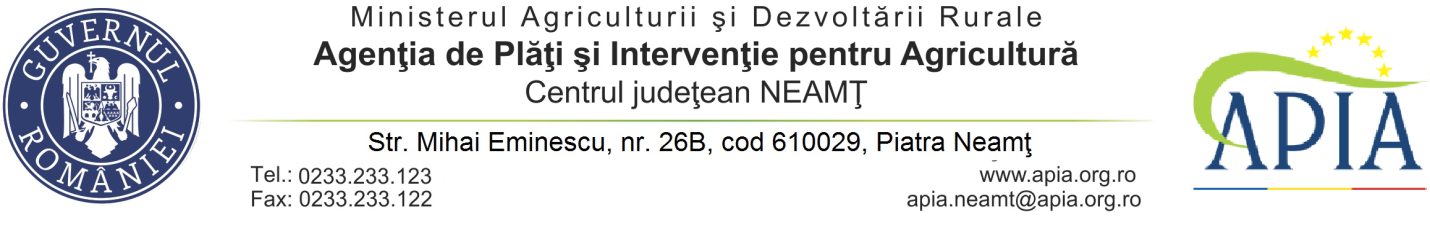 PREZENTAREAgenția de Plăți și Intervenție pentru Agricultură – Centrul Județean Neamț - agentie de specialitate al administraţiei publice centrale, în subordinea Ministerului Agriculturii şi Dezvoltării Rurale are ca obiect de activitate derularea diveselor forme de sprijin catre fermieri,  finanțate din doua fonduri europene:- Fondul European de Garantare Agricolă - FEGA (plăți directe, măsuri de piață,) - Fondul European Agricol pentru Dezvoltare Rurală - FEADR (prin intermediul măsurilor delegate din cadrul PNDR 2014 - 2020) şi  din Bugetul Național - BN (ajutoare naţionale tranzitorii, ajutoare de stat).A)SCHEME DE PLĂŢI ŞI MĂSURI DE SPRIJIN IMPLEMENTATE DE APIA finanțate din FEGA  (Fondul European de Garantare Agricolă)1.PLĂŢI DIRECTE 2. SCHEME DE SPRIJIN CUPLAT ÎN SECTOARELE VEGETAL ŞI ZOOTEHNIC  3.MĂSURI DE PIAŢĂ ŞI PROMOVARE PRODUSE AGRICOLEB)SCHEME DE PLĂŢI ŞI MĂSURI DE SPRIJIN IMPLEMENTATE DE APIA finantate din FEADR(Fondul European Agricol pentru Dezvoltare Rurală)1.MĂSURI DE MEDIU ŞI CLIMĂ (MĂSURA 10ŞI MĂSURA 11)2.SPRIJIN DESTINAT CREĂRII DE SUPRAFEŢE ÎMPĂDURITE (MASURA 8)3. SPRIJIN PENTRU ANGAJAMENTE DE SILVOMEDIU (MASURA 15)4. MĂSURI PRIVIND BUNĂSTAREA ANIMALELOR(MASURA 14)5. PLĂŢI PENTRU ZONE CARE SE CONFRUNTĂ CU CONSTRÂNGERI NATURALE SAU ALTE CONSTRÂNGERI SPECIFICE(MĂSURA 13 )6.MĂSURA 21 – SPRIJIN TEMPORAR CU CARACTER EXCEPTIONAL ACORDAT SI FEMIERILOR  SI IMM-urile care au fost afectati in mod deosebit de criza Covid-19C)BUGET NAŢIONAL1.AJUTOARE NAŢIONALE TRANZITORII ÎN SECTORUL VEGETAL ŞI ZOOTEHNIC 2. AJUTOARE DE STATA)SCHEME DE PLATI DIRECTE IMPLEMENTATE de către APIA CENTRUL JUDETEAN –NEAMT ,Serviciul Autorizare Plati sunt următoarele:schema de plată unică pe suprafață;SAPSSchema de plată unică pe suprafață presupune acordarea unei plăți unice pe hectarul eligibil declarat de fermier, decuplată total de producție.plata redistributivă;PR1;PR2Plata redistributivă reprezintă o plată anuală destinată fermierilor care au dreptul la plata unică pe suprafață și se acordă gradual pentru primele 30 de ha ale exploatației agricole, indiferent de suprafața acesteia.plata pentru practici agricole benefice pentru climă și mediu;PPABCMFermierii care au dreptul la plata unică pe suprafață pot beneficia și de Plata pentru practici agricole benefice pentru climă și mediu, denumită și  plata pentru înverzire,  dar se acordă fermierilor care aplică practici specifice și anume diversificarea culturilor; menținerea pajiștilor permanente existente ; prezența unei zone de interes ecologic pe suprafața agricolă.plata pentru tinerii fermieri;PTFSchema pentru tinerii fermieri presupune acordarea unei plăți anuale tinerilor fermieri care au dreptul la plata unică pe suprafață și au cel mult vârstavarsta de 40 de ani în anul de cerere și se acordă pentru o suprafața de maxim 60 ha.Condiția de a se stabili pentru prima dată într-o exploatație agricolă drept conducători șefi ai exploatației sau care s-au stabilit deja în unul dintre cei cinci ani anteriori primei depuneri a unei cereri în cadrul schemei de plată unică pe suprafață trebuie respectată.schema de sprijin cuplat;SC-VEGETAL ;SC ZOOTEHNIESprijinul cuplat se poate acorda sectoarelor și producțiilor, considerate importante din motive economice, sociale și de mediu și care sunt afectate de anumite dificultăți. Aceasta platăeste cuplatăde producție (conditionata de realizarea unei anumite cantitati de recolta).Se acordă sprijin cuplat în sectorul vegetal fermierilor activi care cultivă:soia;lucernă;mazăre boabe pentru industrializare;fasole boabe pentru industrializare;cânepă pentru ulei şi/sau fibre;orez;sămânţă de cartof;hamei;sfeclă de zahăr;tomate pentru industrializare cultivate în câmp;castraveţi pentru industrializare cultivaţi în câmp;legume cultivate în sere - tomate, castraveţi, ardei, varză pentru consum în stare proaspătă şi castraveţi pentru industrializare;legume cultivate în solarii- tomate, castraveţi, ardei, varză şi vinete pentru consum în stare proaspătă şi castraveţi pentru industrializare;prune pentru industrializare;mere pentru industrializare;cireşe şi vişine pentru industrializare;caise şi zarzăre pentru industrializare;cartof timpuriu pentru industrializare.Sprijin cuplat în sectorul zootehnicSCZ se acordă fermierilor activi, crescători de animale din speciile bovine, ovine/caprine, şi crescătorilor de viermi de mătase, în funcţie de efectivul de animale determinate/kg gogoşi crude determinate de beneficiar, din următoarele categorii:bivoliţe de lapte;ovine;caprine;taurine de carne;vaci de lapte;viermi de mătase.f) schema simplificată pentru micii fermieri.MF.Schema simplificată pentru micii fermieri se acorda anuală in de maximum 1.250 euro, în funcție de suprafața declarată eligibilă și/sau numărul de animale eligibile pe care le deține în exploatație. Pe durata participării la schemă, micii fermieri sunt exceptați de la utilizarea practicilor agricole benefice pentru climă și mediu, nu li se aplică sancțiuni administrative pentru nerespectarea normelor de ecocondiționalitate.B)Ajutoarele naționale tranzitorii.Ajutoarele naționale tranzitorii, denumite în continuare ANT, reprezintă plăți care se acordă fermierilor din sectoarele care au beneficiat de plăți naționale directe complementare în anul 2013. Condițiile specifice de acordare a ANT sunt identice cu cele pentru acordarea plăților naționale directe complementare aferente anului 2013.-ANT SECTOR  VEGETAL se acordă fermierilor care cultivă următoarele culturi amplasate pe teren arabil: cereale (grâu comun, grâu dur, secară, orz, ovăz, porumb, sorg, orez, triticale, porumb dulce şi alte cereale), culturi proteice (mazăre, fasole, bob, lupin, linte, alte leguminoase pentru boabe), plante industriale (floarea-soarelui, rapiţă, soia, in şi cânepă pentru fibră, tutun, in pentru ulei, plante medicinale, alte plante industriale), rădăcinoase (sfeclă furajeră, sfeclă de zahăr), cartofi, legume, căpşuni, pepeni, flori şi plante ornamentale, plante de nutreţ, loturi semincere, alte culturi pe teren arabil.Se acordă ajutoare naţionale tranzitorii în sectorul vegetal, decuplate de producţie, fermierilor care cultivă: in pentru fibră - ANT 2, cânepă pentru fibră - ANT 3, tutun - ANT 4, hamei - ANT 5, sfeclă de zahăr - ANT 6 şi care îndeplinesc condiţiile generale de acordare a plăţilor, la care se adaugă condiţiile specifice fiecăruia.-ANT SECTOR ZOOTEHNICse acorda fermierilor   din sectorul bovin (LAPTE SI CARNE ) ANTZ-7 LAPTE  SI ANTZ-8 CARNE  si sectorul ovin si caprin ANTZ-9.C) MASURI DE DEZVOLTARE RURALA - MĂSURA 10 – AGRO-MEDIU ŞI CLIMĂ- MĂSURA 11 - AGRICULTURA ECOLOGICĂ: • Submăsura 11.1 - Sprijin pentru conversia la practicile şi metodele de agricultură ecologică. • Submăsura 11.2 - Sprijin pentru menținerea practicilor de agricultură ecologică Pachetul 1 – culturi agricole pe terenuri arabile (inclusiv plante de nutreț) Pachetul 2 – legume Pachetul 3 – livezi Pachetul 4 – vii, Pachetul 5 – plante medicinale și aromatice Pachetul 6 – pajiști permanente: ► varianta 6.1 (aplicabilă la nivel național pe suprafețe fără angajament M.10). ► varianta 6.2 (aplicabilă în zonele eligibile și numai împreună cu un angajament M.10)- MĂSURA 13 - PLĂŢI PENTRU ZONE CARE SE CONFRUNTĂ CU CONSTRÂNGERI NATURALE SAU ALTE CONSTRÂNGERI SPECIFICE: ● Sub-măsura 13.1 - Plăţi compensatorii în zona montană; ● Sub-măsura 13.2 - Plăţi compensatorii pentru zone care se confruntă cu constrângeri naturale semnificative; ● Sub-măsura 13.3 – Plăţi compensatorii pentru zone care se confruntă cu constrângeri specifice.-MASURA 21- SPRIJIN TEMPORAR CU CARACTER EXCEPTIONAL ACORDAT SI FEMIERILOR  SI IMM-urile care au fost afectaţi în mod deosebit de criza Covid-19.În cadrul Măsurii 21 –Sprijin temporar cu caracter excepțional acordat fermierilor și IMM-urilor care au fost afectați în mod deosebit de criza COVID-19, cele trei scheme de sprijin : sector zootehnic – bovine, sector zootehnic – ovine și / sau caprine, dar și în sector vegetal – legume-fructe și cartofi. În campania 2020, angajații Centrului Județean APIA Neamț au gestionat un număr de 24.411 cereri unice pe suprafață cu o suprafață de 176.535,59 ha  la care se adaugă un numar de 2035 de cereri  depuse la Serviciul Măsuri Specifice.Toate aceste cereri au fost depuse de către fermieri utilizând aplicația informatică IPA-Online și situația acestora repartizată pe centrele locale se prezintă în tabelul de mai jos:În funcție de schema de plată, numărul cererilor din sectorul vegetal primite în anul 2020 distribuite pe Centrele Locale se prezinta astfel:În funcție de schema de plată, suprafata (ha) solicitata la plata aferenta cererilor din sectorul vegetal primite în anul 2020 distribuite pe Centrele Locale se prezinta astfel:Măsura 13 – plăți compensatorii zone defavorizate:În ceea ce privește suprafețele solicitate (ha) și numarul cererilor în cadrulmăsurilor de sprijin pentru agromediu accesate de către fermieri în anul 2020, situația se prezintă astfel:Cererile pe scheme de plata înregistrate de către fermierii crescători de animale în sectorul zootehnic în anul 2020 sunt:Cererile înregistrate cuprind si informații despre schemele de sprijin şi cantităţile * solicitate de către fermierii crescători de animale în sectorul zootehnic, astfel:Suprafețele SAPS pe categorii de utilizare a terenurilor din cererile unice în anul 2020 sunt: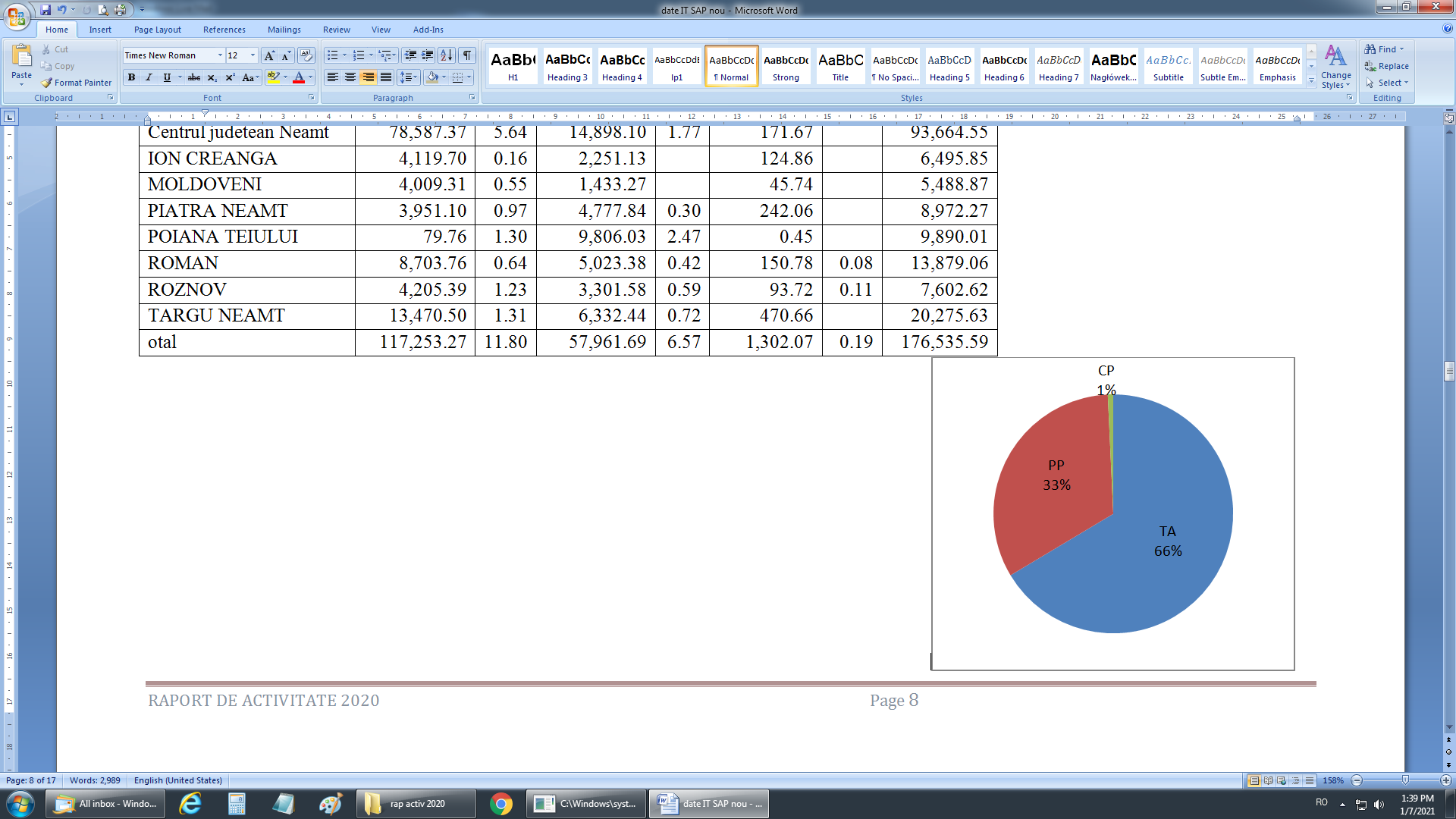 Numărul parcelelor agricole declarate la centrele locale în anul 2020 pe categorii măsuri de agromediu și climă este: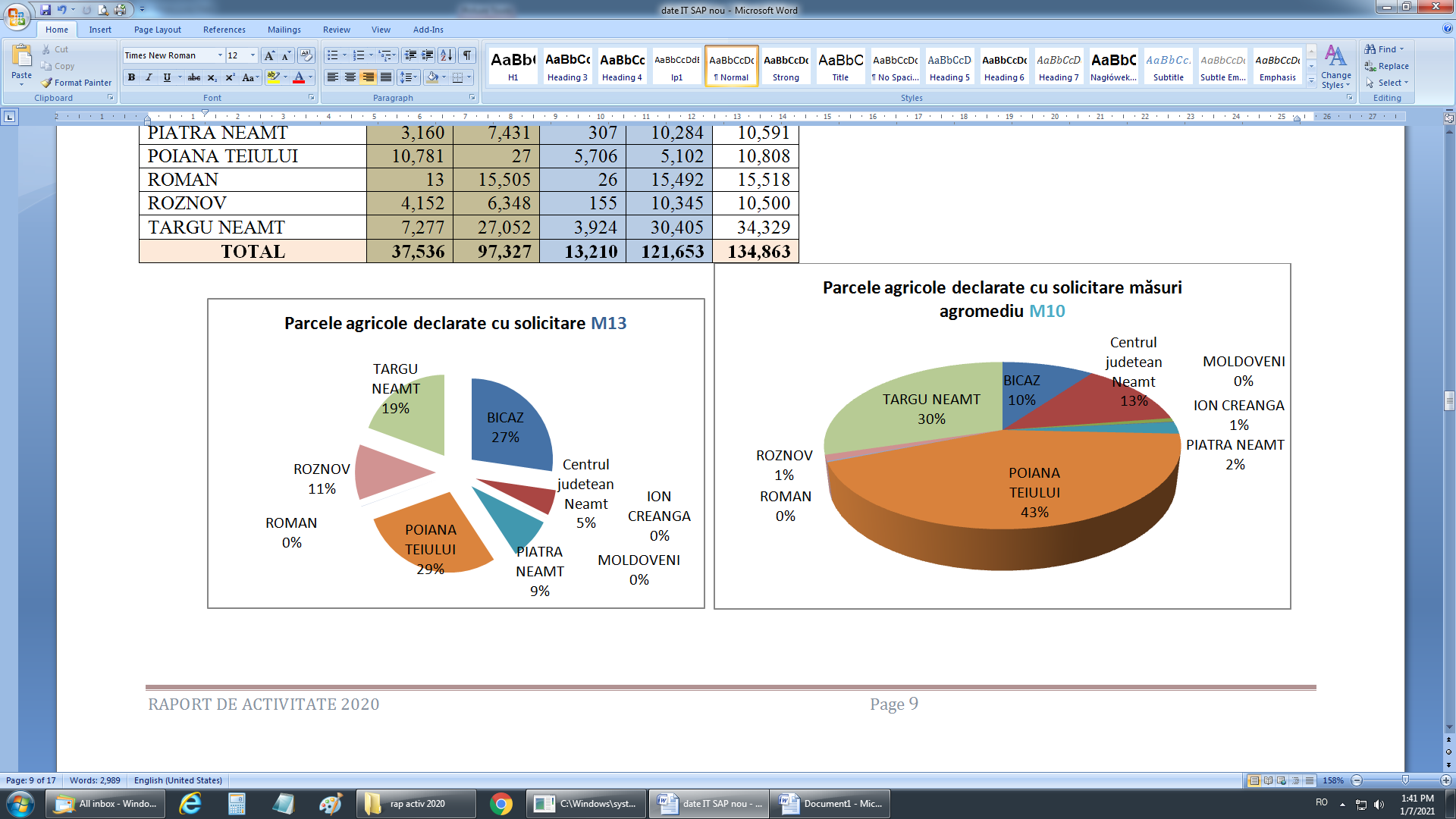 Principalele culturi declarate în cadrul cererilor unice 2020:Numărul cererilor primite în anul 2020 și autorizate la plata avansului și a plății regulare (diferența) după data de 1 oct. 2020 se prezinta astfel:Situația sumelor autorizate la plată (fără aplicarea reducerilor si sancțiunilor specifice) de către centrele locale în anul 2020:Situația sumelor autorizate la plată în anul 2020 (fără aplicarea reducerilor si sancțiunilor specifice) pe scheme: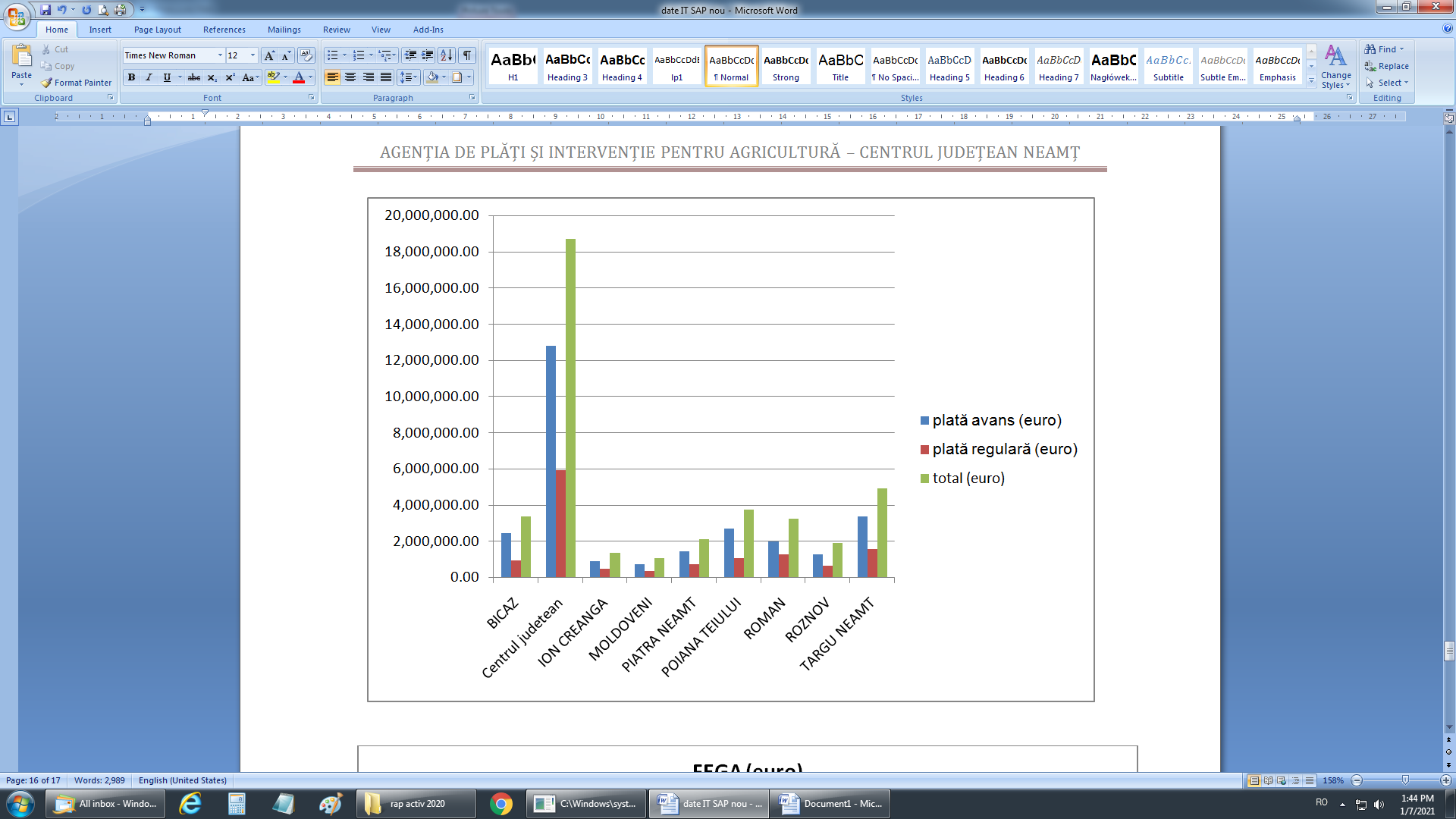 D) MASURI SPECIFICE , MASURI DE PIATA  SI AJUTOARE DE STAT implementate de SERVICIUL MASURI SPECIFICE.1.1. MASURA 14-Plati privind bunastarea animalelor- pachetul a) porcineRegulamentul (UE) nr.1305/2013, 1306/2013 si  1307/2013Măsura 14 - pachet a) - Plăţi în favoarea bunăstării porcinelor vizează stimularea aplicării unor standarde superioare de bunăstare a animalelor în fermele de porci care depăşesc standardele minime obligatorii, răspunzând nevoilor privind siguranţa alimentară şi asigurarea calităţii produselor alimentare prin îmbunătăţirea sănătăţii animalelor în urma adaptării condiţiilor de hrănire, adăpare şi adăpostire a acestora. Prin aceasta se garantează asigurarea sănătăţii populaţiei, răspunzându-se interesului consumatorilor pentru produse provenite din carne de porc crescute în condiţii superioare de bunăstare, pe fondul preferinţei acestora pentru o calitate superioară a acestor produse.Sprijinul pentru bunăstarea animalelor are forma unei plăţi anuale fixe pe unitate vită mare (UVM) şi reprezintă o plată compensatorie pentru pierderile de venit şi costurile suplimentare suportate de fermieri. Fondul alocat pentru M14 din PNDR 2014-2020 este de 776.461.559 euro FEADR. Procentul de cofinanţare este de 74,29% pentru regiunea Bucureşti – Ilfov, respectiv 83,45% pentru restul ţării (conform prevederilor cap.1, pct. 2.2 Clasificarea Regiunii din PNDR 2014 – 2020 coroborat cu prevederile art. 59 din Regulamentul (UE) nr. 1305/2013). Sprijinul se acorda pentru urmatoarele categorii de animale : porc gras si animale de reproductie ( scrofite si scroafe).Pentru anul de angajament 2021 s-au depus 6 cereri de plata. 1.2.MASURA 14-Plati privind bunastarea animalelor- pachetul b) pasariRegulamentul (UE) nr. 1305/2013, 1306/2013 si  1307/2013Prin Măsura 14 - Bunăstarea animalelor se promovează  încurajarea în continuare a fermierilor cu scopul adoptării la scară largă a unor standarde ridicate de bunăstare a animalelor, garantându-se astfel păstrarea caracteristicilor și creşterea calității produselor finale, care prin depășirea semnificativă a standardelor comerciale minime aplicabile produselor de larg consum contribuie consistent la sănătatea publică, sănătatea animalelor sau a plantelor, bunăstarea animalelor şi la protecția mediului.Sprijinul pentru bunăstarea animalelor are forma unei plăţi anuale fixe pe unitate vită mare (UVM) şi reprezintă o plată compensatorie pentru pierderile de venit şi costurile suplimentare suportate de fermieriFondul alocat pentru  M14 din PNDR 2014-2020 este de 776.461.559 euro FEADR.Procentul de cofinanţare  este de 74.29% pentru regiunea Bucureşti – Ilfov, respectiv 83.45% pentru restul ţării (conform prevederilor cap.1, pct. 2.2 Clasificarea Regiunii din PNDR 2014 – 2020 coroborat cu prevederile art.59 din Reg. nr. 1305/2013). Sprijinul se acorda pentru urmatoarele categorii de pasari : gaini outoare, gaini de reproductie, pui carne, pui curca.Pentru anul de angajament 2021 s-au depus 4 cereri de plata.1.3. Măsura 15 „Servicii de silvomediu, servicii climatice și conservarea pădurilor”Submăsura 15.1 ”Plăți pentru angajamente de silvo-mediu”Introducerea în cadrul PNDR 2014-2020 a submăsurii 15.1 ”Plăți pentru angajamente de silvo-mediu” a avut ca scop reducerea numărului de intervenții silvotehnice în pădure și promovarea tehnologiilor de exploatare a lemnului cu impact redus asupra solului (silvicultură cu impact redus), prin  promovarea de angajamente voluntare care depășesc cerințele obligatorii relevante prevăzute în cadrul legislației naționale în domeniul gestionării pădurilor.Sprijinul acordat este de tip compensatoriu și este acordat anual, ca sumă fixă (costuri standard) pe unitatea de suprafaţă (hectar) şi reprezintă o compensaţie pentru pierderile de venit şi costurile suplimentare suportate de deținătorii de terenuri forestiere care încheie angajamente voluntare pe o perioadă de 5 aniLa APIA Neamt nu sunt depuse inca cereri.1.4Măsura 8 „Investiţii în dezvoltarea zonelor împădurite şi îmbunătăţirea viabilităţii pădurilor”Submasura 8.1 „Împăduriri și crearea de suprafețe împădurite”Scopul ajutorului îl reprezintă acordarea unui sprijin financiar deţinătorilor publici şi privaţi de terenuri agricole și neagricole şi formelor asociative ale acestora pentru împădurirea şi crearea de suprafeţe împădurite.La APIA Neamt nu sunt depuse inca cereri.2. MĂSURI DE PIAŢĂ2.1  PROGRAMUL NAȚIONAL APICOL 2020-2022 ( HG 339/30.04.2020)Apicultura este un sector al agriculturii ale cărei funcţii principale sunt activitatea economică şi dezvoltarea rurală, producţia de miere şi alte produse apicole şi menţinerea echilibrului ecologic.Programul Național Apicol are ca scop  îmbunătăţirea , producţia şi comercializare produselor apicole prin  acordarea de sprijin financiar apicultorilor  si formelor asociative apicole legal constituite.Valoarea sprijinului alocat pentru Programul naţional apicol pentru perioada 2020 - 2022 este de 150.628 mii lei, din care suma de 75.314 mii lei reprezintă contribuţia Uniunii Europene la programele apicole naţionale (excluzand TVA), distribuită astfel:a) pentru anul 2020: 50.210 mii lei;b) pentru anul 2021: 50.232 mii lei;c) pentru anul 2022: 50.186 mii lei. Solicitanţii  Programului:1. Formele asociative apicole legal constituite, pentru acţiunea:A. Asistenţă tehnică pentru apicultori şi organizaţiile de apicultori.2. Apicultorii, persoane fizice şi juridice, PFA, II şi IF constituite potrivit Ordonanţei de urgenţă a Guvernului nr. 44/2008, aprobată cu modificări şi completări prin Legea nr. 182/2016, pentru acţiunile:B. Combaterea agresorilor şi a bolilor specifice stupilor, în special a varoozei;C. Raţionalizarea transhumanţei;D. Măsuri de asistenţă pentru repopularea şeptelului apicol din Uniune.E. Îmbunătăţirea calităţii produselor în vederea unei mai bune valorificări a produselor pe piaţă;Sumele solicitate pentru fiecare acțiune sunt următoarele:2.2  Programul pentru școli al României în perioada 2017-2023  (conf. HG nr. 640/2017)    Masura are  drept principal obiectiv favorizarea consumului de lapte, fructe si legume de către copiii din instituţiile şcolare beneficiare, conform Regulamentul (UE) nr. 1308/2013, Regulamentul (UE) nr. 39/2017, Regulamentul (UE) nr. 40/2017.Programul pentru școli al României prevede realizarea cumulată a următoarelor măsuri:a) acordarea gratuită pentru preșcolarii din grădinițele cu program normal de 4 ore de stat autorizate/acreditate și particulare acreditate și pentru elevii din învățământul primar și gimnazial de stat și particular de fructe și legume proaspete, lapte și produse lactate și de produse de panificație în limita unei valori zilnice/preșcolar/elev. Limita valorică zilnică cuprinde prețul integral de achiziție a produselor, inclusiv taxa pe valoarea adăugată, cheltuielile de transport, distribuție și depozitare a acestora, după caz;b) finanțarea măsurilor educative care însoțesc distribuția fructelor, legumelor, laptelui și produselor lactate.În 2021, pentru anul școlar 2020-2021, s-a depus o Cerere pentru actualizarea solicitantului pentru doua institutii de invatamant nou infiintate si un Formular de modificare date pentru un număr de 25 instituții școlare beneficiare care au suferit modificări față de cererea de aprobare inițială, în ceea ce privește denumirea și/sau categoria de beneficiari3. AJUTOARE DE STAT3.1 RENTA  VIAGERĂ - OMAPDR si MFP nr. 1272/26503/2005Renta viageră agricolă reprezintă suma de bani plătită rentierului agricol care înstrăinează sau arendează terenurile agricole extravilane aflate în proprietatea sa, ori încheie acord cu investitorul (se aplică persoanelor care au solicitat obţinerea calităţii de rentier până la data de 31 decembrie 2009 inclusiv).Carnetele de rentier se vizează  anual. Solicitarea vizării carnetului se face în perioada 01 martie-31 august a fiecărui an  pentru anul care s-a încheiat.Cuantumul rentei viagere agricole reprezintă echivalentul în lei a 100 de euro/an pentru fiecare hectar de teren extravilan înstrăinat/pentru care s-a încheiat acord cu investitorul şi echivalentul a 50 de euro/an pentru fiecare hectar de teren extravilan arendat.3.2 Ajutor de stat in sectorul cresterii animalelor (conf. HG 1179 / 2014)Ajutorul de stat se acordă pentru rasele de animale din speciile taurine, bubaline, ovine, caprine, porcine şi ecvine sub formă de servicii subvenţionate IMM-urilor pentru acoperirea costurilor legate de întocmirea şi menţinerea registrului genealogic şi de determinarea calităţii genetice a raselor de animale care sunt identificate şi înregistrate conform legislaţiei în vigoare.           Solicitanţii ajutorului de stat în sectorul cresterii animalelorsunt: asociaţiile sau organizaţiile de crescători care prestează servicii subvenţionatemicro-întreprinderilor, întreprinderilor, respectiv întreprinderile individuale si familiale, persoanele fizice autorizate, persoane fizice care deţin certificat de producător/atestat de producător, după caz, precum şi persoanele juridice care îşi desfăsoară  activitatea în domeniul productiei de produse agricole.Pentru anul 2020 au depus cereri doua asociatii (specia bovina si specia ovina) pentru care s-a autorizat la plata, astfel :Pentru anul 2021 au depus cereri initiale de solicitare doua asociatii :-1 solicitant pentru specia bovine cu suma de 1.901.360 lei;-1 solicitant pentru specia ovine cu suma de 596.595 lei.3.3 Ajutor de stat pentru reducerea accizei la motorina utilizata in agricultura reglementat prin HG 1174 / 2014Ajutorul de stat se acordă sub formă de rambursare a diferenţei dintre acciza standard şi acciza redusă (stabilită la 99,498lei/1000 litri) pentru motorina utilizată la efectuarea lucrărilor mecanizate în agricultură.Solicitantii  depun la APIA o cerere de acord prealabil pentru finanţare anual.Ajutorul de stat sub formă de rambursare se acordă în limita cantităţilor maxime anuale, defalcate pentru sectoarele vegetal, zootehnic şi îmbunătăţiri funciare.Plata ajutorului de stat sub formă de rambursare se efectuează trimestrial, pentru trimestrul anterior.Cuantum acciza 2020 = 1,5258 lei/litru motorinaSituația cererilor aferente anului 2020 este urmatoarea:Pentru anul 2021 s-au depus 462 cereri în vederea obținerii acordului de finantare.Plăți efectuate în cursul anului 2020 către beneficiarii A.P.I.A. Neamț: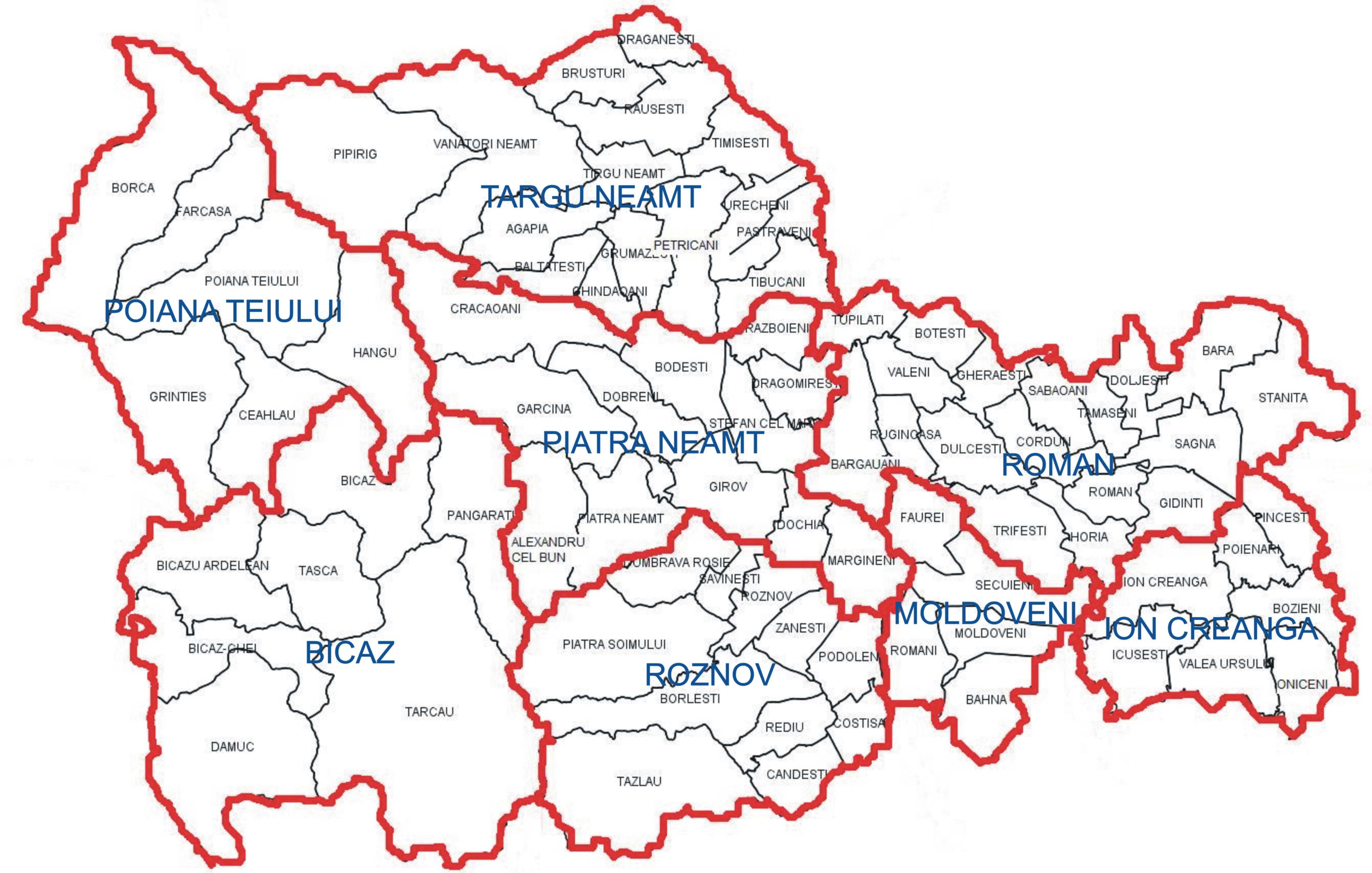 Harta Centrelor Locale din subordine și localitățile arondate acestoraPrimire cereri unice de plata C2021 la data de 26.03.2021IPA-online este o aplicație informatică pusă la dispoziția fermierilor de către Agenția de Plăti și Intervenție pentru Agricultură prin intermediul căreia solicitanții de plăți directe UE au posibilitatea de a realiza online operațiunea de digitizare a parcelelor, stabilindu-și astfel declarația de suprafață.O condiție necesară aplicării este ca solicitantul să aibă acces la Internet de pe un calculator.  Fermierul are posibilitatea de a lucra cu această aplicație de oriunde are acces la o sursă de Internet – la Centrul APIA, la sediul exploatației,  la domiciliu, la sediul Primariei, la biblioteca comunală sau orășenească etc. Acesta este de fapt și unul dintre cele mai mari avantaje ale acestei aplicații. Pe baza unui nume de utilizator și a unei parole de acces furnizate de APIA, solicitantul accesează aplicația și își schițează cu precizie parcelele, pe un ortofotoplan (o fotografie aeriană de înaltă rezoluție). În plus, solicitantul poate introduce datele aferente parcelei digitizate sub formă alfanumerică, date cum ar fi: numărul parcelei, categoria de folosință, tipul de cultură și suprafața declarată, în acest fel completandu-se electronic declarația de suprafață pe care fermierul o va depune la APIA.Perioada de depunere fără penalități de întârziere a cererilor în anul 2021 este 1 martie – 17 mai 2021.Centrul localtotal cereritotal suprafață SAPS înregistrată (ha)BICAZ2,84910,266.73Centrul judetean1,06093,664.55ION CREANGA1,6266,495.85MOLDOVENI1,1335,488.87PIATRA NEAMT2,3108,972.27POIANA TEIULUI3,0849,890.01ROMAN3,42613,879.06ROZNOV2,2987,602.62TARGU NEAMT6,62520,275.63TOTAL GENERAL24,411176,535.59CENTRUL LOCALCereri unice de platăCereri cu solicitareplată pe suprafațăSAPSANT1 – ajutor național tranzitoriu culturi în teren arabilANT6 - ajutor național tranzitoriu sfeclă de zahărPPABCM – plata pentru bune practici agricole si de mediuPLATA REDISTRIBUTIVĂ PR1 (1-5 ha)PLATA REDISTRIBUTIVĂ PR2 (5-30 ha)PLATĂ TÂNĂR FERMIERBICAZ2,8492,7231332,7232,72246421Centrul judetean1,0604773614047647646955ION CREANGA1,6261,4991,43211,4991,49925172MOLDOVENI1,1331,0771,02611,0761,07721929PIATRA NEAMT2,3102,1181,5942,1172,11834435POIANA TEIULUI3,0842,957462,9562,95728240ROMAN3,4262,5512,36212,5512,551600154ROZNOV2,2982,0051,7992,0042,00528388TARGU NEAMT6,6256,6055,3076,6056,605631195TOTAL24,41122,01214,0604322,00722,0103,543689CENTRUL LOCALSuprafața din cereri cu solicitare SAPS (ha)ANT1 – ajutor național tranzitoriu culturi în teren arabil (ha)ANT6 - ajutor național tranzitoriu sfeclă de zahăr (ha)PPABCM – plata pentru bune practici agricole si de mediu (ha)PLATA REDISTRIBUTIVĂ PR1 (1-5 ha)(ha)PLATA REDISTRIBUTIVĂ PR2 (5-30 ha)(ha)PLATĂ TÂNĂR FERMIER(ha)BICAZ10,266.7386.9410,261.947,873.272,104.74102.65Centrul judetean93,664.5578,343.113,789.1593,594.532,574.3811,608.463,090.65ION CREANGA6,495.854,109.8816.026,447.623,938.782,194.60538.79MOLDOVENI5,488.873,977.415.705,485.702,873.822,252.55577.28PIATRA NEAMT8,972.273,889.918,963.915,437.433,014.57387.42POIANA TEIULUI9,890.0148.109,881.907,193.452,336.20285.21ROMAN13,879.068,657.6310.2913,848.607,295.475,698.661,347.57ROZNOV7,602.624,203.027,594.155,201.962,057.41569.28TARGU NEAMT20,275.6313,415.0720,249.0715,632.094,110.751,008.69TOTAL176,535.59116,731.073,821.16176,327.4258,020.6535,377.947,907.54Centrul localANC_ZMANC_ZMANC_ SEMNANC_ SEMNANC_SPECANC_SPECCentrul localsuprafața solicitată (ha)nr. cererisuprafața solicitată (ha)nr. cererisuprafața solicitată (ha)nr. cereriBICAZ10,192.492,717Centrul judetean9,149.48116ION CREANGA1.502MOLDOVENI1.0011.251PIATRA NEAMT2,349.638721.4215.981POIANA TEIULUI9,806.982,9502.001ROMAN12.014ROZNOV2,749.888753.001TARGU NEAMT4,252.731,9235.252TOTAL38,515.709,46012.9265.981CENTRUL LOCALP1P1P1.2.1P1.2.1P1.2.2P1.2.2P3.1.1P3.1.1P3.1.2P3.1.2P3.2.1P3.2.1P4P4P7P7P9P9CENTRUL LOCALsuprafata (ha)nr. cererisuprafata (ha)nr. cererisuprafata (ha)nr. cererisuprafata (ha)nr. cererisuprafata (ha)nr. cererisuprafata (ha)nr. cererisuprafata (ha)nr. cererisuprafata (ha)nr. cererisuprafata (ha)nr. cereriBICAZ1,963.54402516.44221418.66167318.16255.562Centrul judetean5,906.578388.7219130.632667.882298.164787.9110ION CREANGĂ0.7510.751MOLDOVENIPIATRA NEAMT429.155334.312048.20157.0014.001POIANA TEIULUI5,691.232,064244.721502,923.341,789ROMAN8.3928.39245.983ROZNOV21.411553.1625TARGU NEAMT3,012.391,3702,082.871,28037.151710.764TOTAL17,012.023,9752,976.201,6933,557.982,014414.4543356.883145.983787.91104.00110.764CENTRU LOCALAJUTOR DE STAT ÎN SECTORUL ZOOTEHNICAJUTOR DE STAT ÎN SECTORUL ZOOTEHNICAJUTOR DE STAT ÎN SECTORUL ZOOTEHNICAJUTOR DE STAT ÎN SECTORUL ZOOTEHNICSPRIJIN CUPLAT ÎN SECTORUL ZOOTEHNICSPRIJIN CUPLAT ÎN SECTORUL ZOOTEHNICSPRIJIN CUPLAT ÎN SECTORUL ZOOTEHNICSPRIJIN CUPLAT ÎN SECTORUL ZOOTEHNICCENTRU LOCALANTZ B LAPTE (nr. cereri)ANTZ B CARNE (nr. cereri)ANTZ O (nr. cereri)ANTZ C(nr. cereri)SCZ OF (nr. cereri)SCZ CF (nr. cereri)SCZ VL (nr. cereri)SCZ TC12 (nr. cereri)BICAZ14291343720593Centrul judetean 167624118384418915ION CREANGA2326271441512MOLDOVENI391662316541PIATRA NEAMT102507885610395POIANA TEIULUI11568351311931ROMAN1851,175178786665420ROZNOV705647236191261TARGU NEAMT3897971282013533TOTAL GENERAL1,2325,691772298203842949CENTRU LOCALAJUTOR DE STAT ÎN SECTORUL ZOOTEHNICAJUTOR DE STAT ÎN SECTORUL ZOOTEHNICAJUTOR DE STAT ÎN SECTORUL ZOOTEHNICAJUTOR DE STAT ÎN SECTORUL ZOOTEHNICSPRIJIN CUPLAT ÎN SECTORUL ZOOTEHNICSPRIJIN CUPLAT ÎN SECTORUL ZOOTEHNICSPRIJIN CUPLAT ÎN SECTORUL ZOOTEHNICSPRIJIN CUPLAT ÎN SECTORUL ZOOTEHNICCENTRU LOCALANTZ B LAPTE (tone)ANTZ B CARNE (capete)ANTZ O  (capete)ANTZ C  (capete)SCZ OF (capete)SCZ CF (capete)SCZ VL (capete)SCZ TC (capete)BICAZ733.505,1974,0263531,94657859Centrul judetean 4,815.337,74425,2952,95412,136702,254580ION CREANGA130.361,67212,6723,1654,228217MOLDOVENI295.881,0795,1941,0212,0475316PIATRA NEAMT778.503,29514,6933,0592,271479151POIANA TEIULUI584.303,7004,188851,16283335ROMAN2,289.9015,99336,8304,77017,389988920537ROZNOV665.864,08312,5731,6205,3506539713TARGU NEAMT3,713.854,92717,1141,0102,53485899TOTAL GENERAL14,007.4847,690132,58518,03749,0631,1236,5891,490Centrul localTeren arabilTeren arabilPajisti permanentePajisti permanenteCulturi permanenteCulturi permanenteTotal suprafata (ha)Centrul localTATAnPPPPnCPCPnTotal suprafata (ha)BICAZ126.3810,137.920.302.1310,266.73Centrul judetean Neamt78,587.375.6414,898.101.77171.6793,664.55ION CREANGA4,119.700.162,251.13124.866,495.85MOLDOVENI4,009.310.551,433.2745.745,488.87PIATRA NEAMT3,951.100.974,777.840.30242.068,972.27POIANA TEIULUI79.761.309,806.032.470.459,890.01ROMAN8,703.760.645,023.380.42150.780.0813,879.06ROZNOV4,205.391.233,301.580.5993.720.117,602.62TARGU NEAMT13,470.501.316,332.440.72470.6620,275.63Total117,253.2711.8057,961.696.571,302.070.19176,535.59centrul localcu M13fără M13cu M10fără M10TotalBICAZ10,243271,3198,95110,270Centrul judetean1,90525,3721,66325,61427,277ION CREANGA38,9551008,8588,958MOLDOVENI26,610106,6026,612PIATRA NEAMT3,1607,43130710,28410,591POIANA TEIULUI10,781275,7065,10210,808ROMAN1315,5052615,49215,518ROZNOV4,1526,34815510,34510,500TARGU NEAMT7,27727,0523,92430,40534,329TOTAL37,53697,32713,210121,653134,863nr. crt.cagoria de utilizareCulturaSuprafață (ha)1teren arabilporumb45,658.142teren arabilgrâu comun de toamnă18,712.843teren arabilfloarea soarelui14,764.144teren arabillucernă7,490.845teren arabilrapiță de toamnă5,435.766teren arabilplante de nutreț5,405.787teren arabilsfeclă de zahăr3,817.588teren arabilsoia2,994.819teren arabilorz de toamnă2,610.1210teren arabillot semincer1,265.8711teren arabiltriticale de toamnă1,075.9912teren arabiltrifoi974.5213teren arabilghizdei785.5614teren arabilovăz de primăvară760.3215teren arabilorzoaică de primavară685.771pajiște permanentăfânețe utilizată individual 19,130.282pajiște permanentăpajiști permanente aparținând UAT sau ADS  utilizate individual, exploatate prin pașunat18,972.283pajiște permanentăpajiști permanente utilizate individual8,687.724pajiște permanentăpajiști  permanente aparținând UAT sau ADS utilizate în comun, exploatate prin pașunat5,168.535pajiște permanentăpașuni utilizate individual, exploatate prin pașunat3,067.606pajiște permanentăpajiști permanente utilizate în comun1,962.827pajiște permanentăpășuni utilizate în comun, exploatate prin pășunat659.051cultură permanentămeri 476.372cultură permanentănuci și aluni222.463cultură permanentăvii cu struguri pentru vin107.824cultură permanentăpruni            88.875cultură permanentăalți pomi fructiferi88.706cultură permanentăalți arbuști fructiferi77.367cultură permanentălivezi tinere neintrate pe rod63.738cultură permanentăperi  35.489cultură permanentăcireși și vișini pentru industrializare34.4510cultură permanentăteren în pregătire pentru livezi24.11Centrul localNr. cereri plata avansNr. cereri plata avansNr. cereri plata avansNr. cereri plata avansprocent autorizare avansNr. cereri plata regularăNr. cereri plata regularăNr. cereri plata regularăNr. cereri plata regularăprocent autorizare plata regularăTotalCentrul localautorizate la platăblocatefără FCneautorizateprocent autorizare avansautorizate la platăblocatefără FCneautorizateprocent autorizare plata regularăTotalBICAZ2,68713781799.082,7151238399.602,849Centrul judetean45457882094.194895578697.221,060ION CREANGA1,4941274199.671,496126499.731,626MOLDOVENI1,062615599.071,064615399.251,133PIATRA NEAMT2,075210151098.812,08620315699.002,310POIANA TEIULUI2,918124202298.582,886113206597.143,084ROMAN2,48890263098.572,54486461299.303,426ROZNOV1,98829341399.152,0022874599.552,298TARGU NEAMT6,55123282399.236,5652528799.476,625Total21,7172,4559814198.9121,8472,3599810799.0724,411schemaTotal autorizare avansTotal autorizare avansTotal autorizare plată regularăTotal autorizare plată regularăTotalTotalschemaplată avans (lei)plată avans (euro)plată regulară (lei)plată regulară (euro)LeiEUROBICAZ11,774,403.962,438,683.284,523,454.78932,227.0916,297,858.743,370,910.37Centrul judetean62,161,832.2412,794,622.5528,797,419.555,916,134.8490,959,251.7918,710,757.39ION CREANGA4,344,165.34892,241.962,203,331.68452,301.006,547,497.021,344,542.96MOLDOVENI3,495,022.04717,332.071,608,268.54330,057.675,103,290.581,047,389.74PIATRA NEAMT6,823,767.191,406,005.453,416,947.32702,213.2310,240,714.512,108,218.68POIANA TEIULUI12,977,575.522,691,464.345,134,478.181,058,666.0218,112,053.703,750,130.36ROMAN9,577,048.781,966,021.316,074,189.301,246,727.2315,651,238.083,212,748.54ROZNOV6,084,311.241,253,485.923,035,384.33623,789.369,119,695.571,877,275.28TARGU NEAMT16,345,222.823,371,717.117,533,155.651,548,971.5223,878,378.474,920,688.63Total133,583,349.1327,531,573.9962,326,629.3312,811,087.96195,909,978.4640,342,661.95schemaTotal autorizare avansTotal autorizare avansTotal autorizare plată regularăTotal autorizare plată regularăTotalTotalschemaplată avans (lei)plată avans (euro)plată regulară (lei)plată regulară (euro)LeiEUROANC_SEMN3,256.67680.89574.70120.173,831.37801.06ANC_SPEC1,823.40381.23321.7867.282,145.18448.51ANC_ZM14,945,746.223,124,766.022,637,485.56551,432.2717,583,231.783,676,198.29M10_P19,594,647.142,005,991.331,693,173.29354,000.2411,287,820.432,359,991.57M10_P1.2.11,194,410.24249,719.80210,778.4344,068.201,405,188.67293,788.00M10_P1.2.2296,042.4261,895.3652,243.2110,923.61348,285.6372,818.97M10_P3.1.1522,339.70109,207.6692,177.6419,272.01614,517.34128,479.67M10_P3.1.2332,212.1269,456.8758,625.6712,257.12390,837.7981,713.99M10_P3.2.129,722.506,214.215,245.151,096.6234,967.657,310.83M10_P4410,020.8185,724.6172,356.6115,127.87482,377.42100,852.48M10_P74,065.56850.00717.45150.004,783.011,000.00M10_P8_S64,743.8913,536.2511,425.402,388.7576,169.2915,925.00M11_S1_P1961,852.13201,097.94169,738.5335,487.871,131,590.66236,585.81M11_S1_P2670.82140.25118.3824.75789.20165.00M11_S1_P3308,904.5264,583.8554,512.5811,397.15363,417.1075,981.00M11_S1_P4387.8581.0968.4414.31456.2995.40M11_S1_P5667.77139.61117.8424.64785.61164.25M11_S1_P6.1405,211.6984,719.1471,507.9914,950.44476,719.6899,669.58M11_S1_P6.2708.75148.18125.0726.15833.82174.33M11_S2_P1501,719.84104,896.5088,538.8118,511.15590,258.65123,407.65M11_S2_P24,993.921,044.10881.28184.265,875.201,228.36M11_S2_P3170,963.9135,744.1130,170.136,307.80201,134.0442,051.91M11_S2_P4467.3797.7282.4817.24549.85114.96M11_S2_P55,350.261,118.60944.16197.406,294.421,316.00M11_S2_P6.1149,538.1431,264.5126,389.095,517.26175,927.2336,781.77M11_S2_P6.235,109.697,340.526,195.841,295.3841,305.538,635.90PPABCM34,307,894.577,041,623.6414,703,399.373,017,128.5149,011,293.9410,058,752.15PR1969,662.89199,046.43415,555.4085,328.731,385,218.29284,375.16PR25,704,566.731,170,638.882,444,814.46501,884.398,149,381.191,672,523.27PTF964,865.19198,035.71413,513.2884,853.731,378,378.47282,889.44SAPS58,745,480.7512,057,117.2025,176,631.305,166,507.3583,922,112.0517,223,624.55SCZ_C68,401.6414,033.6029,315.006,021.1297,716.6420,054.72SCZ_O2,876,900.03590,238.181,232,957.24253,241.874,109,857.27843,480.05SCZ_TC0.000.001,116,010.79229,042.761,116,010.79229,042.76SCZ_VL0.000.0011,509,916.982,362,219.5611,509,916.982,362,219.56Total133,583,349.1327,531,573.9962,326,629.3312,811,087.96195,909,978.4640,342,661.95SpecificareAn de angajament 2020Solicitanți7Suma solicitata la autorizare – lei 4.199.690,53Suma ramasa de autorizat -   (aproximativa) lei8.662.355,98SpecificareAn de angajament 2020Solicitanți4Suma solicitata la autorizare – lei 1.244.714,96An cerereCereri depuse apicultoriValoare solicitată - lei -Valoare decontată – lei202058971.820,28816,695.66Nr. 
crt. Acţiuni solicitateSuma
solicitată  - lei-Valoare decontată-lei-1Combaterea agresorilor si a bolilor specifice stupilor96.254,5593.036,922Masuri de asistenta pentru repopularea septelului apicol343.935,00193.753,963Rationalizarea transhumantei / stuparitului pastoral520.730,73519.004,784Imbunatatirea calitatii produselor in vederea unei mai bune valorificari a produselor pe piata-Decontarea analizelor fizico-chimice/reziduuri care si ateste calitatea mierii10.900,0010.900,00Total 971.820,28816,695.66PerioadaPerioadaSuma solicitată(lei)Suma aprobată(lei)Suma platită(lei)Nr total de instituțtii școlare beneficiareNr total de elevi beneficiariAn şcolar 2019-2020semestrul II554.921,60554.742,40376.510,5426743.310Specificare2020 pt. anul 2019Carnete vizate 254Suprafaţa  totală–ha, d.c.:739,5636-suprafaţa arendată355,8503-suprafaţa vândută383,7133Valori aprobate: lei          264.353,67Valori aprobate: euro55.709,91Specificare2020Solicitanți2Sume autorizate la plată (TrimI+TimII+TrimIII) - lei-1.431.920,56Suma ramasa de autorizat    (Trim IV 2020)59.989,51Specificare 2020Nr. cereri depuse pentru acord prealabil pentru finanţare446Cantitatea de motorină decontată    (Trim I si Trim II) – litri 2.986.022Valoarea decontată   (Trim I si Trim II) - lei4.556.070Cantitatea de motorină solicitata   (Trim III si Trim IV) – litri 3.725.500Valoarea solicitata   (Trim III si Trim IV) - lei5.684.370Schema / tip subventieSuma (lei)Suma (euro)Nota avans C2020133,896,855.5127,895,178.23Decizie de plata C201983,326,933.2017,359,777.75Decizie de plata C202039,366,999.648,201,458.26Decizia de plata Masura 14 C201912,604,214.482,625,878.02Plata Nationala - SECETA 202011,832,107.782,465,022.45Acciza Motorina 20199,651,663.782,010,763.29Acciza Motorina 20205,079,335.661,058,194.93Aj. stat-COVID- SUIN.C20202,645,552.00551,156.67Aj. stat-COVID- AVICOL.C20201,531,661.00319,096.04Aj. stat-prod.agric.din sect.crest.anim.C20201,431,920.56298,316.78Ajutor PNA 2020816,653.44170,136.13Certificat de Plata INTERVENTII376,510.5478,439.70Renta viagera C2019294,079.6761,266.60Ajutor stat - Sector Bovine 2020179,878.1637,474.62Decizia de plata Masura 215 C2019161,338.3633,612.16Decizie de plata M21-Bovine 202081,293.7716,936.20Decizie de plata C201871,836.7514,965.99Decizie de plata M21-LFC/LSS 202030,132.906,277.69Decizie de plata C201724,663.185,138.16Decizie de plata M21-Ovine/Caprine 202018,175.403,786.54Aj. stat-prod.agric.din sect.crest.anim.C201913,766.762,868.08Nota avans C201911,983.272,496.51Aj. stat-COVID- VINICOL.C20204,312.16898.37Nota avans C20182,345.81488.71Cesiuni Renta viagera C20191,881.51391.98Cesiuni Renta viagera C20181,247.13259.82Cesiuni Decizii SAPS C2019627.19130.66Decizie de plata C2016321.1166.90Decizie de plata SAPS C2015308.2264.21Total303,458,598.9463,220,541.45COD SIRUTALOCALITATECENTRU LOCAL APIA120968BICAZBICAZ121297BICAZ-CHEIBICAZ121340BICAZU ARDELEANBICAZ122249DAMUCBICAZ123601PANGARATIBICAZ124493TARCAUBICAZ124563TASCABICAZ121876BOZIENIION CREANGA123013ICUSESTIION CREANGA123102ION CREANGAION CREANGA123255ONICENIION CREANGA124885VALEA URSULUIION CREANGA121153BAHNAMOLDOVENI122613FAUREIMOLDOVENI123228MOLDOVENIMOLDOVENI124073ROMANIMOLDOVENI124233SECUIENIMOLDOVENI124938ALEXANDRU CEL BUNPIATRA NEAMT121607BODESTIPIATRA NEAMT122187CRACAOANIPIATRA NEAMT122285DOBRENIPIATRA NEAMT125098DOCHIAPIATRA NEAMT122392DRAGOMIRESTIPIATRA NEAMT122828GARCINAPIATRA NEAMT122702GIROVPIATRA NEAMT123175MARGINENIPIATRA NEAMT125169NEGRESTIPIATRA NEAMT120726PIATRA NEAMTPIATRA NEAMT123969RAZBOIENIPIATRA NEAMT124411STEFAN CEL MAREPIATRA NEAMT121652BORCAPOIANA TEIULUI122025CEAHLAUPOIANA TEIULUI122551FARCASAPOIANA TEIULUI122864GRINTIESPOIANA TEIULUI122953HANGUPOIANA TEIULUI123790POIANA TEIULUIPOIANA TEIULUI121466BARGAUANIROMAN121386BIRAROMAN125178BOGHICEAROMAN121796BOTESTIROMAN120888CORDUNROMAN122347DOLJESTIROMAN122463DULCESTIROMAN125150GADINTIROMAN122668GHERAESTIROMAN120922HORIAROMAN125141PANCESTIROMAN123709POIENARIROMAN120860ROMANROMAN125105RUGINOASAROMAN124206SABAOANIROMAN124153SAGNAROMAN124331STANITAROMAN124634TAMASENIROMAN124723TRIFESTIROMAN124750TUPILATIROMAN125123VALENIROMAN121732BORLESTIROZNOV122061CANDESTIROZNOV122132COSTISAROZNOV120771DUMBRAVA ROSIEROZNOV123479PIATRA SOIMULUIROZNOV123674PODOLENIROZNOV124028REDIUROZNOV124117ROZNOVROZNOV120824SAVINESTIROZNOV124616TAZLAUROZNOV125061ZANESTIROZNOV121108AGAPIATARGU NEAMT121242BALTATESTITARGU NEAMT121938BRUSTURITARGU NEAMT125132DRAGANESTITARGU NEAMT125114GHINDAOANITARGU NEAMT122908GRUMAZESTITARGU NEAMT123371PASTRAVENITARGU NEAMT123424PETRICANITARGU NEAMT123521PIPIRIGTARGU NEAMT123914RAUCESTITARGU NEAMT121055TARGU NEAMTTARGU NEAMT124803TIBUCANITARGU NEAMT124661TIMISESTITARGU NEAMT124849URECHENITARGU NEAMT125016VANATORI - NEAMTTARGU NEAMTCentrul localTotal cereri primite in anul 2020Total cereri primite pana la 26.03.2021Suprafata (ha)BICAZ2,8498972,541.71CENTRUL JUDETEAN1,060326,018.86ION CREANGA1,6266891,617.86MOLDOVENI1,1333211,004.26PIATRA NEAMT2,3109182,145.00POIANA TEIULUI3,0841,2822,744.97ROMAN3,4261,1162,580.63ROZNOV2,2989232,782.29TARGU NEAMT6,6252,6786,152.39Total24,4118,85627,587.97